THE HOLY SPIRIT CATHOLIC JUNIOR SCHOOL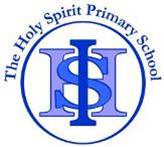 16th September, 2022Dear Parents/Carers,ADVANCE NOTICE RE:  BANK HOLIDAY FOR STATE FUNERALFollowing the announcement from Buckingham Palace of the death of our sovereign, Her Majesty Queen Elizabeth II, a period of National Mourning has started and will continue until the end of the State Funeral. This is a period of time for reflection in response to the death of the Sovereign.Guidance providing the public, businesses and institutions, including schools and colleges, with advice on the period of National Mourning following the death of Her Majesty Queen Elizabeth II has been issued by the Cabinet Office.  The official date of the State Funeral is 19 September, 2022. This day will be a bank holiday and settings that are normally closed on a bank holiday should close on this day as a mark of respect. This will include schools and colleges. Therefore, school will be closed to pupils and staff on Monday 19th September and will re-open on Tuesday 20th September at 8.40 am. Yours sincerely,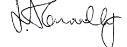 Lorraine ConnollyA prayer in recognition of 70 years of serviceLiving for GodThe end of all things is near. Therefore, be alert and of sober mind so that you may pray.  Above all, love each other deeply, because love covers over a multitude of sins. Offer hospitality to one another without grumbling.  Each of you should use whatever gift you have received to serve others, as faithful stewards of God’s grace in its various forms. If anyone speaks, they should do so as one who speaks the very words of God. If anyone serves, they should do so with the strength God provides, so that in all things God may be praised through Jesus Christ. To him be the glory and the power for ever and ever.  Amen.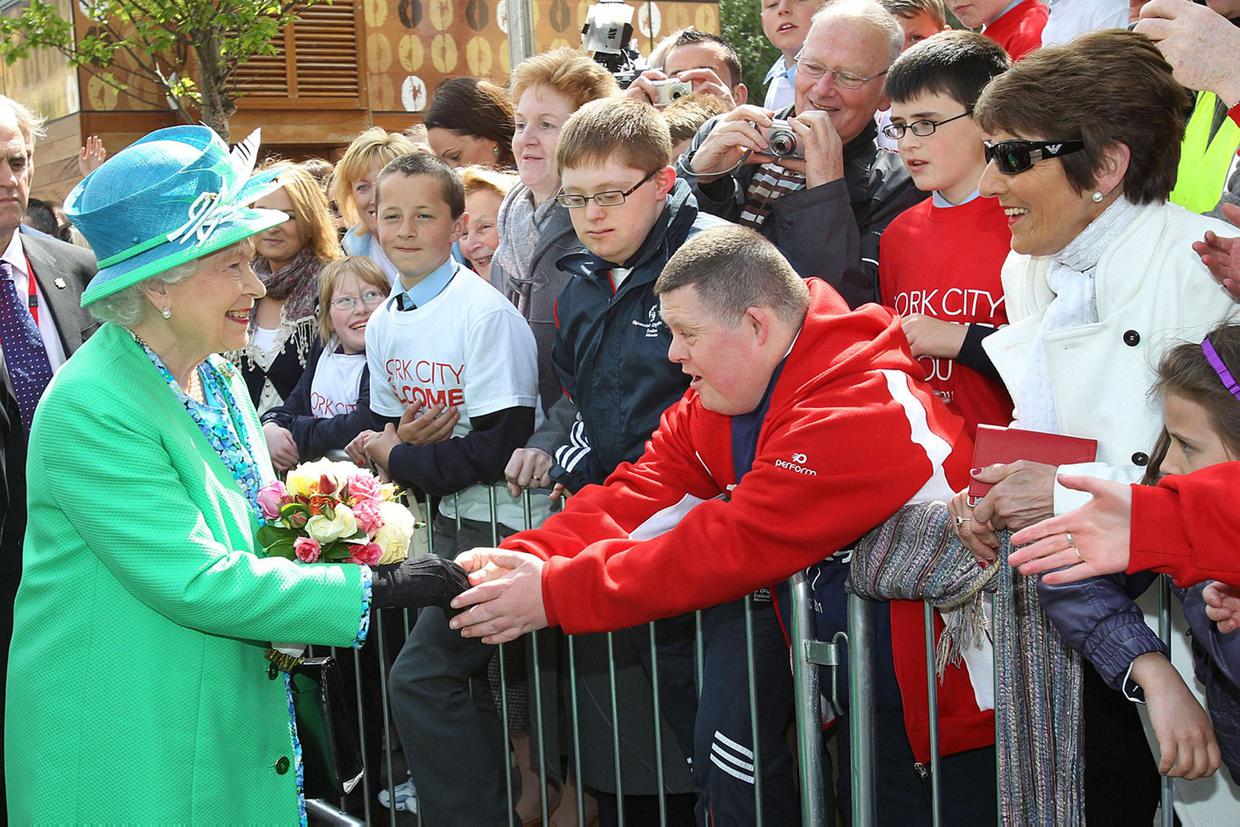 1 Peter 4:7 -11Now let Your servant depart in peaceLuke 2:29